О порядке создания, хранения, использования и восполнения резерва материальных ресурсов для ликвидации чрезвычайных ситуаций муниципального образования «Спас-Деменский район»В соответствии с Федеральным законом от 21 декабря 1994 г. № 68-ФЗ «О защите населения и территорий от чрезвычайных ситуаций природного и техногенного характера» постановляю:1. Утвердить прилагаемый Порядок создания, хранения, использования и восполнения резерва материальных ресурсов для ликвидации чрезвычайных ситуаций муниципального образования «Спас-Деменский район».2. Утвердить прилагаемые номенклатуру и объемы резерва материальных ресурсов для ликвидации чрезвычайных ситуаций муниципального образования «Спас-Деменский район». 3. Установить, что создание, хранение и восполнение резерва материальных ресурсов для ликвидации чрезвычайных ситуаций производится за счет средств муниципального образования «Спас-Деменский район».4. Рекомендовать руководителям предприятий, организаций и учреждений Спас-Деменского района создать соответствующие резервы материальных ресурсов для ликвидации чрезвычайных ситуаций.5. Уполномоченному органу о состоянии резерва материальных ресурсов для ликвидации чрезвычайных ситуаций органа местного самоуправления информировать орган исполнительной власти Калужской области и Главное управление МЧС России по Калужской области два раза в год по состоянию на 1 января и 1 июля, соответственно к 5 января и 5 июля.6. Считать утратившим силу постановление Главы Администрации муниципального образования «Спас-Деменский район» от 01 марта 2021 года №94  - «О порядке создания, хранения, использования и восполнения резервов материальных ресурсов для ликвидации чрезвычайных ситуаций природного и техногенного характера на территории муниципального района «Спас-Деменский район». 7. Контроль за исполнением настоящего постановления возложить на заместителя Главы Администрации муниципального образования «Спас-Деменский район» Крисаненкова Д.А.8. Постановление вступает в силу со дня его подписания  И.о. Главы Администрации МР «Спас-Деменский район»                                                                                      В.А. БузановУтвержден постановлением Главы Администрации МР «Спас-Деменский район»27 января 2022  №24Порядоксоздания, хранения, использования и восполнения резерваматериальных ресурсов для ликвидации чрезвычайных ситуациймуниципального образования «Спас-Деменский район»1. Настоящий Порядок разработан в соответствии с Федеральным законом от 21 декабря 1994 г. № 68-ФЗ «О защите населения и территорий от чрезвычайных ситуаций природного и техногенного характера» и определяет основные принципы создания, хранения, использования и восполнения резерва материальных ресурсов для ликвидации чрезвычайных ситуаций муниципального образования «Спас-Деменский район» (далее - Резерв).2. Резерв создается заблаговременно в целях экстренного привлечения необходимых средств для ликвидации чрезвычайных ситуаций, в том числе для организации первоочередного жизнеобеспечения населения, развертывания и содержания пунктов временного размещения и питания пострадавшего населения, оказания им помощи, обеспечения аварийно-спасательных и аварийно-восстановительных работ в случае возникновения чрезвычайных ситуаций, оснащения аварийно-спасательных формирований (служб) (в том числе нештатных) при проведении аварийно-спасательных и других неотложных работ.3. Резерв включает продовольствие, вещевое имущество, предметы первой необходимости, строительные материалы, лекарственные препараты и медицинские изделия, нефтепродукты и другие материальные ресурсы.4. Номенклатура и объемы материальных ресурсов Резерва утверждаются органом местного самоуправления и устанавливаются исходя из прогнозируемых видов и масштабов чрезвычайных ситуаций, предполагаемого объема работ по их ликвидации, а также максимально возможного использования имеющихся сил и средств для ликвидации чрезвычайных ситуаций.5. Создание, хранение и восполнение Резерва осуществляется за счет средств бюджета органа местного самоуправления, а также за счет внебюджетных источников.6. Объем финансовых средств, необходимых для приобретения материальных ресурсов Резерва, определяется с учетом возможного изменения рыночных цен на материальные ресурсы, а также расходов, связанных с формированием, размещением, хранением и восполнением Резерва.7. Бюджетная заявка для создания Резерва на планируемый год представляется в соответствующий орган до 01 ноября текущего года.8. Функции по созданию, размещению, хранению и восполнению Резерва по продовольствию, по вещевому имуществу и предметам первой необходимости, по строительным материалам, по нефтепродуктам, по лекарственным средствам и медицинским изделиям, по другим материальным ресурсам возлагаются на отдел по ГО и ЧС Администрации муниципального образования «Спас-Деменский район».9. Орган, на который возложены функции по созданию Резерва:разрабатывает предложения по номенклатуре и объемам материальных ресурсов Резерва;представляет на очередной год бюджетные заявки для закупки материальных ресурсов в Резерв;определяет размеры расходов по хранению и содержанию материальных ресурсов в Резерве;определяет места хранения материальных ресурсов Резерва, отвечающие требованиям по условиям хранения и обеспечивающие возможность доставки в зоны чрезвычайных ситуаций;заключает в объеме выделенных ассигнований договоры (контракты) на поставку материальных ресурсов в Резерв, а также на ответственное хранение и содержание Резерва;организует хранение, освежение, замену, обслуживание и выпуск материальных ресурсов, находящихся в Резерве;организует доставку материальных ресурсов Резерва в районы чрезвычайных ситуаций;ведет учет и представляют отчетность по операциям с материальными ресурсами Резерва;обеспечивает поддержание Резерва в постоянной готовности к использованию;осуществляет контроль за наличием, качественным состоянием, соблюдением условий хранения и выполнением мероприятий по содержанию материальных ресурсов, находящихся на хранении в Резерве;подготавливает проекты правовых актов по вопросам закладки, хранения, учета, обслуживания, освежения, замены, реализации, списания и выдачи материальных ресурсов Резерва.10. Общее руководство по созданию, хранению, использованию Резерва возлагается на заместителя председателя КЧС и ОПБ Администрации «Спас-Деменский район». 11. Методическое руководство и обеспечение создания, хранения, использования и восполнения Резерва осуществляет Главное управление МЧС России по Калужской области. 12. Материальные ресурсы, входящие в состав Резерва, независимо от места их размещения, являются собственностью юридического лица, на чьи средства они созданы (приобретены).13. Закупка материальных ресурсов в Резерв осуществляется в соответствии с Федеральным законом от 5 апреля 2013 г. № 44-ФЗ « контрактной системе в сфере закупок товаров, работ, услуг для обеспечения государственных и муниципальных нужд».14. Хранение материальных ресурсов Резерва организуется как на объектах, специально предназначенных для их хранения и обслуживания, так и в соответствии с заключенными договорами на базах и складах промышленных, транспортных, сельскохозяйственных, снабженческо-сбытовых, торгово-посреднических и иных организаций, независимо от формы собственности, и где гарантирована их безусловная сохранность и откуда возможна их оперативная доставка в зоны чрезвычайных ситуаций.15. Органы, на которые возложены функции по созданию Резерва и заключившие договоры, предусмотренные пунктом 14 настоящего Порядка, осуществляют контроль за количеством, качеством и условиями хранения материальных ресурсов и устанавливают порядок их своевременной выдачи.Возмещение затрат организациям, осуществляющим на договорной основе ответственное хранение Резерва, производится за счет средств органа местного самоуправления.16. Выпуск материальных ресурсов из Резерва осуществляется по решению руководителя Администрации муниципального образования или лица, его замещающего, и оформляется письменным распоряжением. Решения готовятся на основании обращений организаций.17. Использование Резерва осуществляется на безвозмездной или возмездной основе.В случае возникновения на территории муниципального образования чрезвычайной ситуации техногенного характера расходы по выпуску материальных ресурсов из Резерва возмещаются за счет средств и имущества хозяйствующего субъекта, виновного в возникновении чрезвычайной ситуации.18. Перевозка материальных ресурсов, входящих в состав Резерва, в целях ликвидации чрезвычайных ситуаций осуществляется транспортными организациями на договорной основе с органом местного самоуправления.19. Организации, обратившиеся за помощью и получившие материальные ресурсы из Резерва, организуют прием, хранение и целевое использование доставленных в зону чрезвычайной ситуации материальных ресурсов.20. Отчет о целевом использовании выделенных из Резерва материальных ресурсов готовят организации, которым они выделялись. Документы, подтверждающие целевое использование материальных ресурсов, представляются в орган местного самоуправления в десятидневный срок.21. Для ликвидации чрезвычайных ситуаций и обеспечения жизнедеятельности пострадавшего населения орган местного самоуправления может использовать находящиеся на его территории объектовые резервы материальных ресурсов по согласованию с создавшими их организациями.22. Восполнение материальных ресурсов Резерва, израсходованных при ликвидации чрезвычайных ситуаций, осуществляется за счет средств, указанных в решении органа местного самоуправления о выделении ресурсов из Резерва.23. По операциям с материальными ресурсами Резерва организации несут ответственность в порядке, установленном законодательством Российской Федерации и договорами.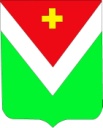 Администрация муниципального района «Спас-Деменский район» ПОСТАНОВЛЕНИЕот    27  января  2022 г.                                                                                                             № 24Утверждены постановлением Главы Администрации МР «Спас-Деменский район»27 января 2022  №24